Veckobrev vecka 20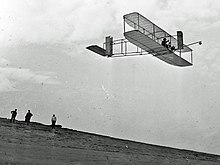 I engelskan läser vi just nu om bröderna Wright och deras uppfinning flygplanet. Eleverna tyckte att det var jättespännande med texten. Den var en autentisk inspelning från 1903.Den här veckan plus de tre dagarna i nästa vecka ska vi färdigställa båda våra skrivprojekt. Deadline är på onsdag vecka 21. Blir man inte klar till dess måste man arbeta hemma eller på klubben.I NO har vi påbörjat en arbetsuppgift där eleverna söker fakta och skriver en text. Det är ett kortare projekt som ska vara klart redan på tisdag vecka 21. I matte jobbar vi vidare med vinklar och symmetri. Idag, onsdag, firade klass5:1 sina framgångar i multiplikationstabellen. Vi åt popcorn och drack saft när vi tittade på sista avsnittet av Morfis kod. Nu hoppas vi att 5:2 också får popcorn inom kort.Vi vill be er föräldrar om hjälp med att se till att era barn inte har tuggummi med till skolan. Detta har tyvärr varit ett problem de senaste två veckorna. Som ni säkert redan har sett är det kort vecka nästa vecka. Eleverna är lediga på torsdag och fredag då det är Kristi Himmelfärdsdag och klämdag. Därför ser det lite annorlunda ut med läxorna än vanligt. Engelska förhörs på onsdag istället för fredag. Eleverna får hem läxan i morgon, torsdag.Läxor till nästa vecka:Tisdag: LäsläxaOnsdag: Multiplikationsförhör och engelska ord och text. (Läs minst 2ggr för en vuxen. Minst 1gång en muntlig översättning med en vuxen.)Hälsningar Daniel och Christina